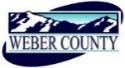 PUBLIC NOTICE is hereby given that the Board of Commissioners of Weber County, Utah will hold a regular commission meeting in the Commission Chambers at 2380 Washington Blvd., Ogden, Utah, on Tuesday, the 29th day of June 2021, commencing at 10:00 a.m.This meeting is also available by Zoom: link- https://zoom.us/j/98286152984?pwd=TEZicTNvLzlTdWQ3Sk0yaDBvR3p2UT09Meeting ID: 982 8615 2984Passcode: 106808Phone- 1(312)626- 6799The agenda for the meeting consists of the following:Welcome- Commissioner HarveyB. 	Pledge of Allegiance- Sarah SwanC.	Invocation- Commissioner FroererD.	Thought of the Day- Commissioner JenkinsE.	Agenda Related Public Comments- (Comments will be taken for items listed on the agenda- please limit comments to 3 minutes).F.	Consent Items-1.	Request for approval of warrants #4026 to #4044, #459716 to #459953 and #100 to #102 in the amount of $2,019.337.82.2. 	Request for approval of purchase orders in the amount of $119,275.72.3.	Request for approval of minutes for the meetings held on June 8, June 15 and June 22, 2021.4.	Request for approval of business licenses.5.	Request from the Weber-Morgan Health Department for approval to surplus a welder. 6.	Request for approval of a retirement agreement by and between Weber County and Rosalinda Saucedo.G.	Action Items-1.	Request for approval of a contract by and between Weber County and RingCentral to upgrade the Weber County phone system.	Presenter: Quinn Fowers2.	Request for approval of a resolution appointing two members to the Weber County Library Board.	Presenter: Lynnda Wangsgard3.	Request for approval of a resolution making an appointment to the Weber Housing Authority Board.	Presenter: Andi Beadles4.	Request for approval of a resolution appointing a member to the Weber County Career Service Council.	Presenter: Sarah Swan5.	Request for approval of a first reading of an Ordinance of the County Commissioners of Weber County amending fees for the Ogden Eccles Conference Center and Peery’s Egyptian Theater. 	Presenter: Kassi Bybee6.	Request for approval to consider and take action on a request to amend the Weber county zone map to rezone approximately6 5.0 acres from the CVR-1 zone to the FR-3 zone at approximately 947 East Old Snowbasin Road.	Presenter: Charlie EwertH.	Commissioner Comments-     I.	Adjourn-CERTIFICATE OF POSTINGThe undersigned duly appointed Executive Assistant in the County Commission Office does hereby certify that the above notice and agenda were posted as required by law this 25th day of June, 2021.																						______________________________________________											Stacy SkeenIn compliance with the Americans with Disabilities Act, persons needing auxiliary services for these meetings should call the Weber County Commission Office at 801-399-8405 at least 24 hours prior to the meeting. This meeting is streamed live. Information on items presented can be found by clicking highlighted words at the end of the item.*Videos of Commission Meetings will be available on the following- WeberCountyUtah.gov, the Weber County Facebook, Weber County YouTube Channel and webercountylive.com.